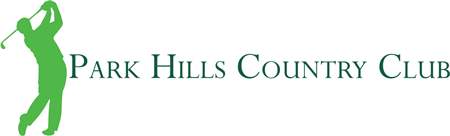 The Park Hills Men’s Golf Association is honored to host the 2020 Annual MEMBER-GUEST Golf Tournament July 10th, 11th and 12th.(Golf members only)Plans for the 2020 Men’s Member-Guest Tournament are underway.  The Park Hills Men’s Association will be running the tournament. The entry fee is $250 if paid by July 3rd and $275 if paid after July 3rd (per member-guest team), this includes a Friday practice round, entry into the Friday Par 3 Contest, meals, entry in the egg game for Saturday and Sunday, a tournament gift. Teams will be playing with the same group both Saturday and Sunday. Your entry fee also includes use of the practice facility. We had 38 teams last year and will limit the tournament to the first 44 teams registered with fees paid.  This year Saturday will have a shotgun start with ½ the teams teeing off at 8:00 AM and the other ½ at approximately 12:30 PM. We will have tee times for Sunday. The tee times will be posted in the clubhouse the Thursday before the tournament. No entry will be accepted without payment for the full team. Remember that no Member-Member teams are allowed. Priority for tee times based on when paid entry is received.	The format will again be 18 holes both Saturday and Sunday with 8 holes low-ball, 8 holes scramble and 2 holes alternate shot. Also scheduled is a “Par 3 Tournament on Friday beginning at 4:30 pm for all teams.  The Par 3 is set up around the course using unusual approaches to the greens. The “Egg” game will run both Saturday and Sunday. Hole prizes will be awarded for both Saturday and Sunday’s play. 	We will again have a limited horse race contest for late Saturday afternoon. On Friday evening after the meal, we will auction off positions for a 10 team Saturday horse race. These 10 teams will compete for a 90% payback of the prize money generated by the auction bids for entry. We will split into 2 groups of 5 teams. (Teams grouped by blind draw) Each group will determine 2 winners, then the 4 winners will have a playoff.  These 4 teams will be those that are paid, as we will pay 4 places. If you want to play, you pay. (The entry fee for the weekend does not include entry into the horse race). The tentative schedule of events for the weekend is as follows:Friday, July 10th:	Open Course, Practice Rounds until 4:00 pm.	Par 3 tournament.  We assume all teams are playing unless you tell us otherwise.	Par 3 tournament will start at 4:30 pm (Member-Guest Team-scramble)Evening Meal (included in entry for players) immediately following the Par 3 tournament for the Member and Guest.Auction for the 10 positions for the horse race on Saturday after the meal.Saturday, July 11th:	Shotgun start for morning group at 8:00 AM, Afternoon group at approximately 12:30 PM.	Lunch will be available to purchase.  Please eat either before or after your round.	10 Team horse race will begin at 4:30 pm or immediately after regular play ends on Saturday	Buffet will begin at 7:30 pm, included in entry for member and guest player.  (Additional reservations for spouse, children are required.  Please let us know when you send in your registration how many additional guests) 	Award presentation for Friday’s Par 3 Tournament, Saturday’s eggs, Saturday pin prizes, horse race results, and the Calcutta Auction will be held after dinner on Saturday night.Sunday, July 12th:	Tee times as posted beginning at 8:00 A.M. 	Lunch will be available to purchase.  Best to eat between your first 9 and second 9.  (If tee times)	Flight, egg and pin prizes awarded immediately following play.(Please consider supporting the tournament with a contribution, prize or hole sponsorship)Note:  Meals are provided for the member and guest only.  Additional meals will be extra. Friday’s meal $15 and Saturday’s meal $25.  Cut here & mail in with your Entry Fee - $250 (by July 3rd), or $275 July 4th or after.Checks Payable to: Park Hills Member-GuestA limited number of carts are available for rent; please call the club to reserve. 672-7541   Trail fees will apply.Cut hereMember Name: _________________________________________ Extra meal for Saturday night yes___# Guest Name:  ___________________________________________Extra meal for Saturday night yes____ #Member phone#____________________	 Saturday tee time preference___AM__PMTeam you want to play with both days:_____________________________________________________*Make sure you confirm with the other team that they have you down to play with!Sunday tee time request, mark you preference (1, 2 or 3) 8:00 -9:00____9:00-10:00____ 10:00  on ____Return Entry & $$ to:	Matt Hecker	(620)-770-2024            211 Stout Street Pratt KS 67124